Барање бр. 14-2830: -Број на пријавени случаи на семејно насилство во период 01.01.2020 до 01.04.2020, поделено по месеци, градови, пол на жртвата, пол на сторителот и пријавена форма на насилство-Број на пријавени случаи на насилство врз деца во период 01.01.2020 до 01.04.2020, поделено по месеци, градови, пол на жртвата, пол на сторителот и пријавена форма на насилствоОдговор: 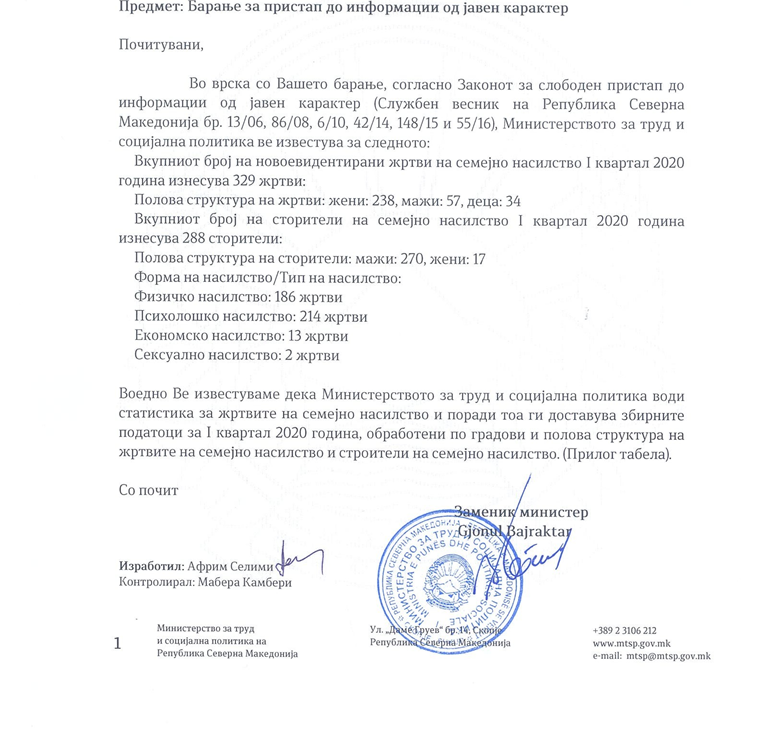 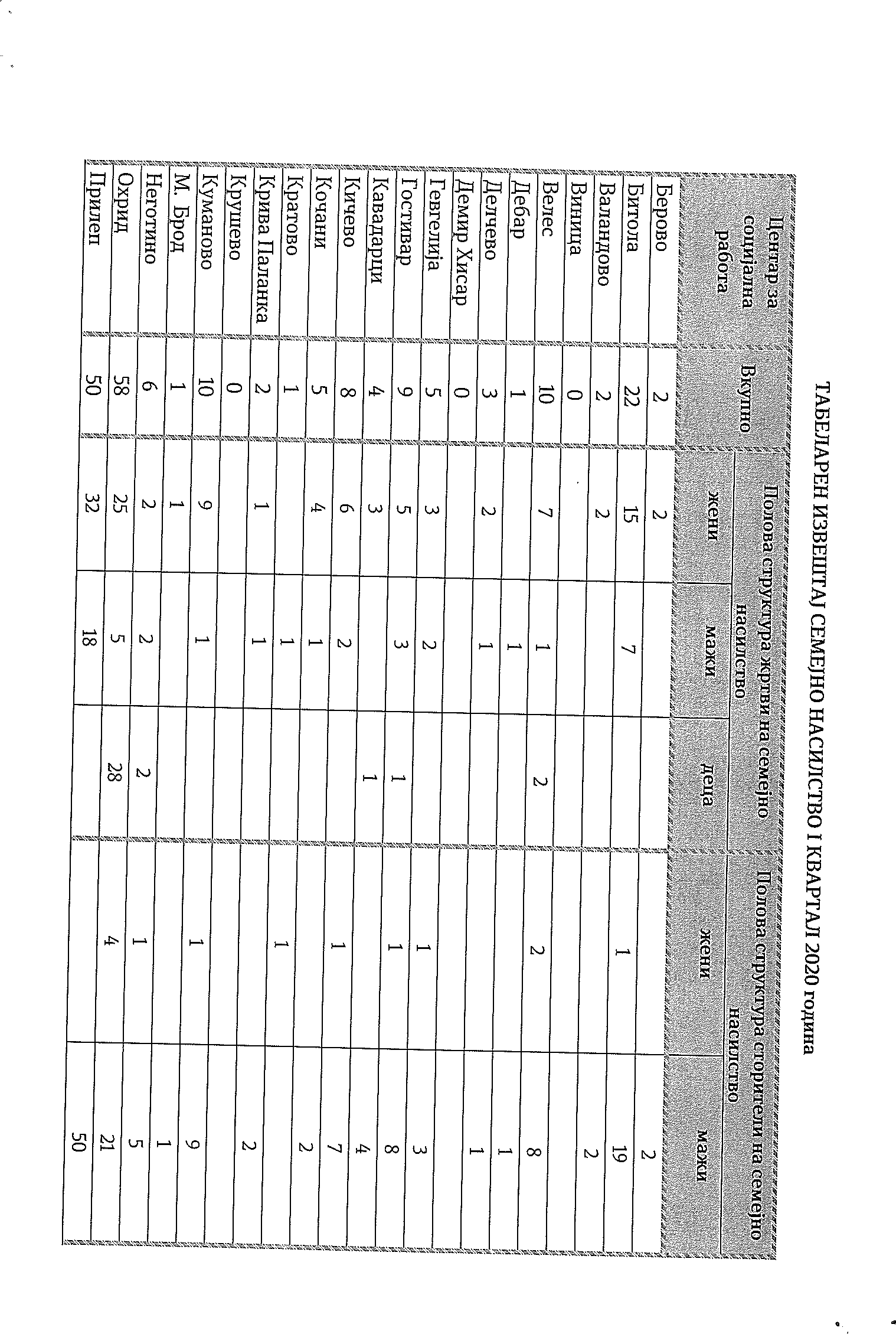 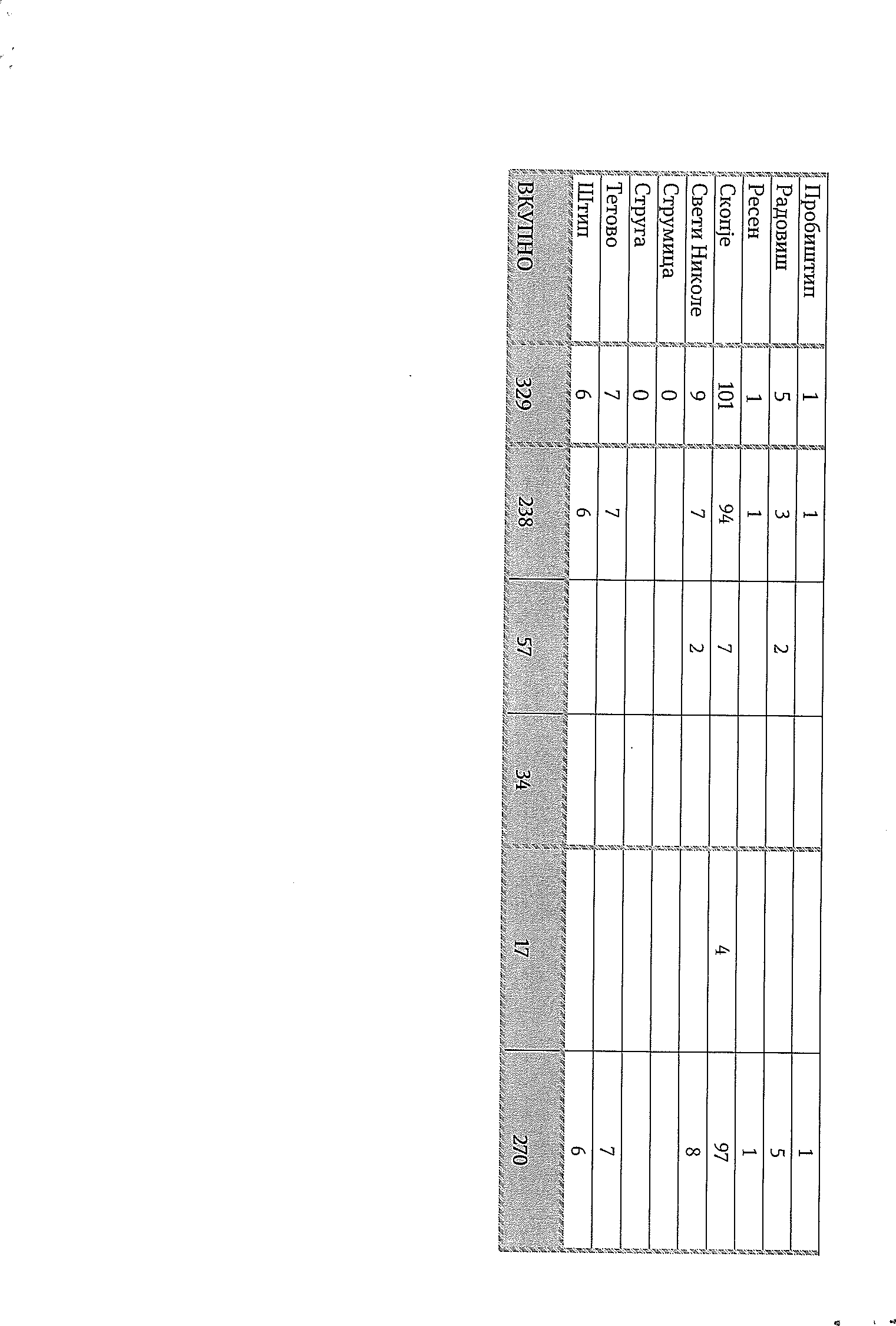 